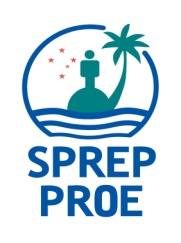 Pacific Sharks and Rays Conservation Symposium19 – 20 April 2016Tanoa International HotelNadi, FijiAnnex I: Nomination FormPlease email the completed nomination form no later than Friday 1 April, 2016 to Makerita Atiga (makeritaa@sprep.org) and copied to Juney Ward (juneyw@sprep.org.  Please also send us a copy of your passport biodata page for your travel arrangements.Name:Name as in Passport: (Tick if same as above)Country:Job Title/Designation:Organisation & Department:Postal Address:Phone No.:Email Address: